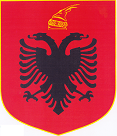 REPUBLIKA E SHQIPËRISËKuvendiP R O J E K T L I GJNr._____/2024PËRDISA NDRYSHIME NË LIGJIN NR. 43/2020, “PËR AKTIVITETET E TURIZMIT DETAR”, Në mbështetje të neneve 78 dhe 83, pika 1, të Kushtetutës, me propozimin e Këshillit të Ministrave, Kuvendi i Republikës së Shqipërisë, VENDOSI:	Në ligjin nr. 43/2020, “Për aktivitet e turizmit detar”, bëhen këto ndryshime:Neni 1Në nenin 3, pika 14 ndryshohet si më poshtë vijon: “Operator i turizmit detar” do të konsiderohet ai subjekt që ushtron aktivitete të turizmit detar dhe është i certifikuar nga ministria përgjegjëse për turizmin, sipas parashikimeve të këtij ligji.Neni 2Në pikën 1 të nenit 5 fjala “licencuar” zëvendësohet me fjalën “certifikuar”.Pika 2 e nenit 5, shfuqizohet.Neni 3Ne pikën 1 të nenit 12 togfjalëshi “operator turistik detar” zëvendësohet me togfjalëshin “operator i turizmit detar” dhe fjala “i licencuar” zëvendësohet me fjalën “i certifikuar”.  Neni 4Në shkronjën ç të pikës 1 të nenit 24 shfuqizohet fjala “licencën”.Në pikën 3 të nenit 24 shfuqizohen fjalët “lejes/licencës”.                                                                       Neni 5Pika 2 e nenit 25 shfuqizohet.Në pikën 3 të nenit 25 togfjalëshi “sipas pikave 1 dhe 2” zëvendësohet me togfjalëshin “sipas pikës 1”.Neni 6  Aktet nënligjoreNgarkohet Këshilli i Ministrave dhe ministri përgjegjës për turizmit që brenda 12 muajve nga miratimi i këtij ligji, të nxjerrë aktet nënligjore në zbatim tij. Neni 7Hyrja në fuqiKy ligj hyn në fuqi 15 ditë pas botimit në Fletoren Zyrtare.K R Y E T A R ILINDITA NIKOLLA